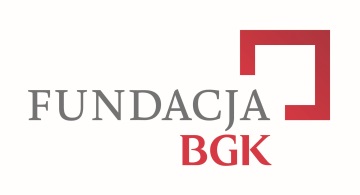 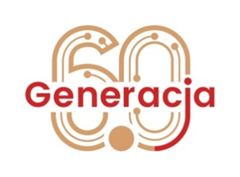 Bogate, dnia 27 stycznia  2022r.ZAPYTANIE  OFERTOWEna przeprowadzenie- warsztatów wokalnych  dla uczestników projektu pn. „ Aktywny senior – zdrowy senior”w terminie  16.02.2022r. – 29.04.2022r. Zamawiający:Gminna Biblioteka Publiczna im. Józefa Narzymskiego w BogatemBogate 57a, 06-300 PrzasnyszNIP: 761-14-25-198Opis przedmiotu zamówienia1. Przedmiotem zamówienia jest przeprowadzenie warsztatów wokalnych dla uczestników projektu „Aktywny senior – zdrowy senior”.2. Szczegółowy opis przedmiotu zamówienia:- liczba godzin: 18,- zakres zajęć – ćwiczenia dykcyjne,  przygotowanie „aparatu” do pracy wokalnej, zasady     pracy z tekstem - interpretacja, - efekty: występ uczestników warsztatów wokalnych podczas Dnia tradycji.3. Termin wykonania zamówienia wskazany przez Zamawiającego:  luty – kwiecień   2022r.4. Miejsce realizacji/wykonania zamówienia – Bogate 57a, 06-300 Przasnysz (siedziba   
    Gminnej Biblioteki Publicznej im. Józefa Narzymskiego w Bogatem).5. O udzielenie zamówienia mogą się ubiegać Wykonawcy, którzy posiadają niezbędną  
    wiedzę i doświadczenie do wykonywania przedmiotu zamówienia.III.     Informacje ogólne 1. Każdy z oferentów może złożyć tylko jedną ofertę.2. Osobą uprawnioną do bezpośredniego kontaktowania się z Wykonawcami jest Danuta 
    Radomska, tel. 29 7513917      3.Warunki płatności: przekazanie należności za wykonanie zamówienia nastąpi po 
         wykonaniu zamówienia i wystawieniu rachunku o terminie płatności nie dłuższym niż 10 
         dni oraz potwierdzeniu przez Zleceniodawcę liczby  przepracowanych  godzin.  IV. Opis sposobu przygotowania oferty1. Ofertę sporządzić należy na załączonym druku „Oferta” (załącznik nr 1).2. Formularz ofert powinien obejmować minimum:- wartość brutto zamówienia,- termin realizacji zamówienia.V. Kryteria oceny ofertZamawiający dokona oceny i porównania ofert oraz wyboru oferty najkorzystniejszej w oparciu o kryterium: cena – 100%VI. Termin i miejsce składania ofertOferta powinna być przesłana za pośrednictwem: poczty, kurierem lub też dostarczona osobiście na adres: Gminna Biblioteka Publiczna im. Józefa Narzymskiego w Bogatem , Bogate 57a, 06-300 Przasnysz do dnia 11.02.2022r.Oferty złożone po terminie nie będą rozpatrywane.Załącznik nr 1 do zapytania ofertowego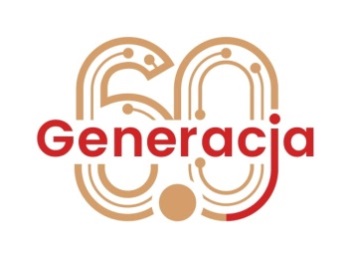 ……………………………………………………………….           Imię i nazwisko oferenta                                                                                                                            Zamawiający:                                                                                Gminna Biblioteka Publiczna                                                 
                                                                                im.   Józefa Narzymskiego w Bogatem                                                                                Bogate 57a, 06-300 PrzasnyszOFERTA  W ODPOWIEDZI  NA  ZAPYTANIE  OFERTOWE…………………………………………………………                               …………………………………………………                               
        Miejscowość i data                                                                               Podpis oferentaImię i nazwisko oferenta/nazwaAdres, numer telefonu oraz numer PESEL oferentaUsługaPrzeprowadzenie 18-godzinnych warsztatów wokalnych dla uczestników projektu „Aktywny senior – zdrowy senior”Termin wykonania zamówieniaZgodnie z harmonogramem  - luty-kwiecień 2022r.Cena brutto (z dokładnością do dwóch miejsc po przecinku)Warunki płatnościW ciągu 10 dni od przekazania rachunku za wykonanie przedmiotu zamówienia